Sports Festival Room 6 had a great day out at the South Lanarkshire Disability Sports Festival at Hamilton Palace Sports Ground on Tuesday 4th September.  The sun was shining and the children had fun trying out lots of different sports including football, athletics, basketball and javelin throwing!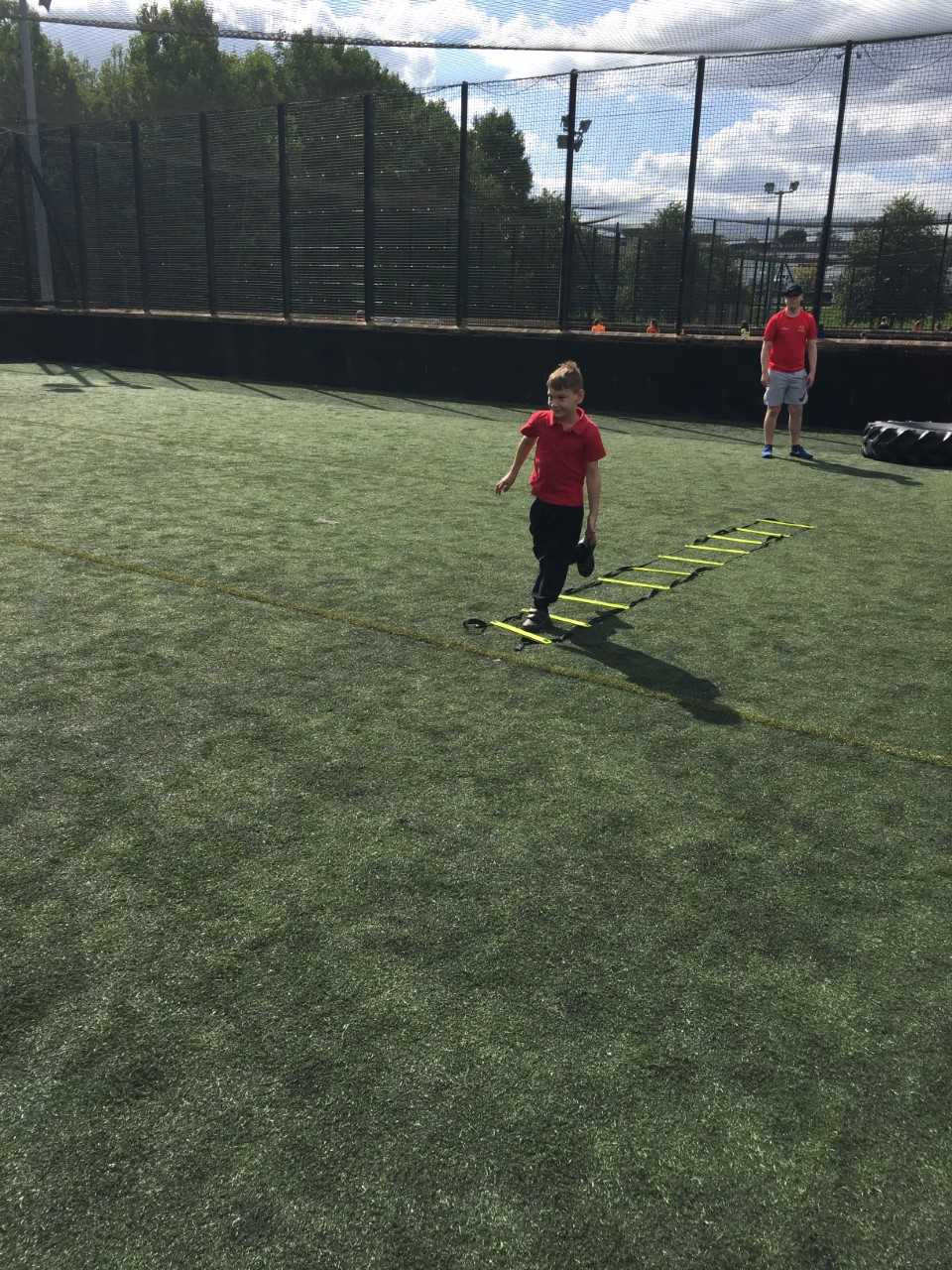 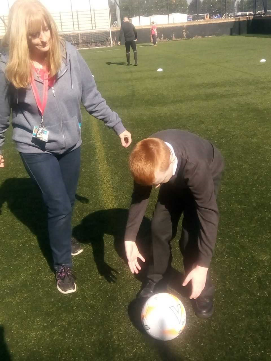 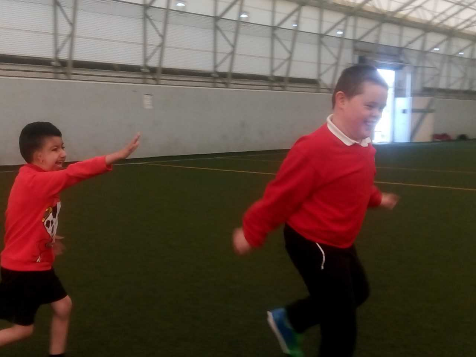 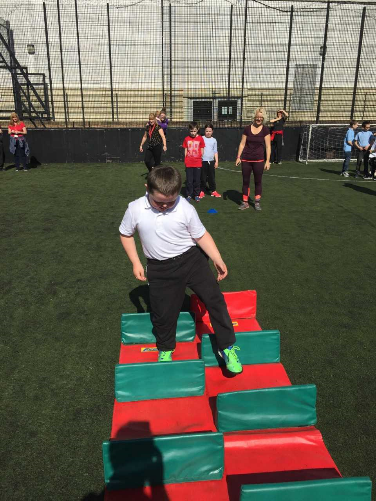 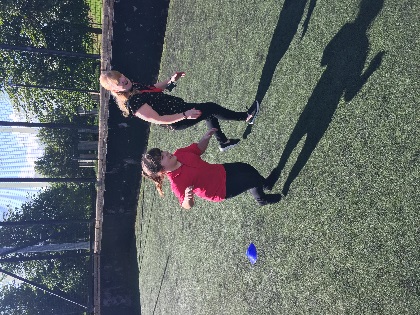 